CloudHook Migration Step 1) Launching EC2:Login to AWSGo to https://console.aws.amazon.com/ec2/Make sure to select your region as US East (N. Virginia) on the top right cornerSelect the AMIs section on the LeftApply the following filters: From drop down, select Public imagesPlatform: CentOSAMI ID: ami-02e684256c85a65af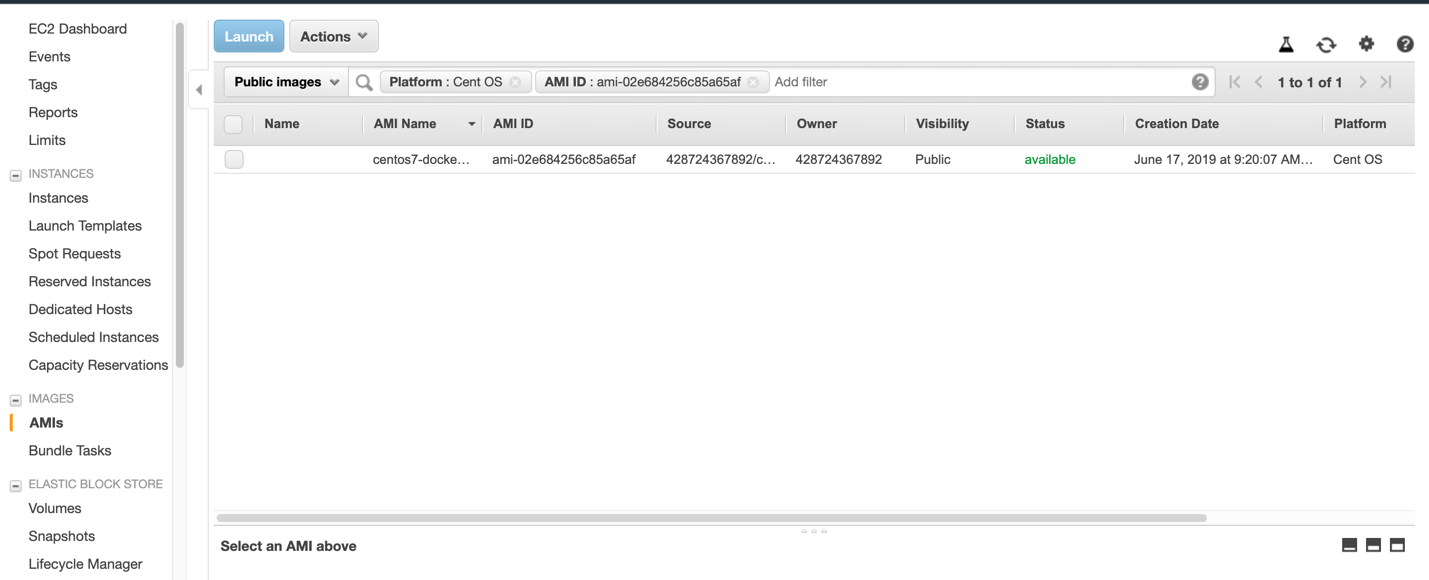     (If S3 bucket is in N. Virginia, please continue. If not, jump to S3 in other regions section)Select the AMI and click the launch button.Choose instance Type: Select t3a.mediumConfigure Instance Details: Number of instances: 1Network:  Select which VPC you want to use. Defaults VPC also will work.Subnet: Choose accordingly. Can leave defaults for rest of the options.  Storage: Defaults to 510 GB. Change if needed.Add Tags: Click Add Tag, Key: Name, Value: <give a name as you need>Configure Security Groups: Select as needed. Make sure SSH is opened.Review and Launch(S3 in other regions section)First, we have to copy the AMI from N. Virginia to whatever region we need.Select the AMIDropdown Actions, select Copy AMIDestination region: Select where you S3 bucket is. [EX: US West (N. California)]Click Copy AMISwitch to the S3 region from the top right cornerSelect AMIs section on the leftSelect Private images. Clear all filters if any. You should see the copied AMI.Select the AMI and click the launch button.Choose instance Type: Select t3a.mediumConfigure Instance Details: Number of instances: 1Network:  Select which VPC you want to use. Defaults VPC also will work.Subnet: Choose accordingly. Can leave defaults for rest of the options.  Storage: Defaults to 510 GB. Change if needed.Add Tags: Click Add Tag, Key: Name, Value: <give a name as you need>Configure Security Groups: Select as needed. Make sure SSH is opened.Review and LaunchWhen asked for Key: Select the key if you already have one. If not, select create new key. Make sure you have .pem key in your local workstation. Step 2) Connect to EC2 VM:Go to https://console.aws.amazon.com/ec2/Select Instances from the Left.Look for the newly created instance. Select the instance. once the Status Checks are 2/2, click Connect on the top.Copy the entire line under Example: it will looks like ssh -i "<your key name>.pem" root@ec2-34-239-153-33.compute-1.amazonaws.com.Open your terminal, CD to where you .pem file is and paste the above copied line and hit Enter.You should be connected to the Instance.Step 3) Pre Migration Checks:Check whether time is correct by using the following Command: ~ dateIf timezone is different,~ timedatectl list-timezones   ~ timedatectl set-timezone [TIMEZONE]Reboot the machineCheck docker service is running or not    ~ sudo service docker statusStep 4) Run the Migration Script:Cd /rootRun the migration script called migrate_s3_on_rh7.sh and give the required input data